Čarodějnický rej v MŠZveme všechny malé čaroděje a čarodějky ze třídy Motýlků a Včeliček na čarodějnický rej.Kdy: v pátek 29.dubna dopoledneV čem: v čarodějnických kostýmechSoučásti reje bude vyhlášení: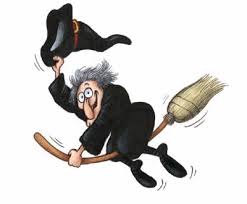 - MISS Čarodějnice -NEJ čaroděj šk. roku 2015/16 -nejkurioznější dopravní prostředekProsíme maminky a tatínky dětí, aby dětem připravili kostýmy a oblékli děti do kostýmu už ráno při příchodu do MŠ. Košťata a ostatní čarodějnické dopravní prostředky nechejte prosím v šatně, budeme je potřebovat později :-). Děkujeme:-)